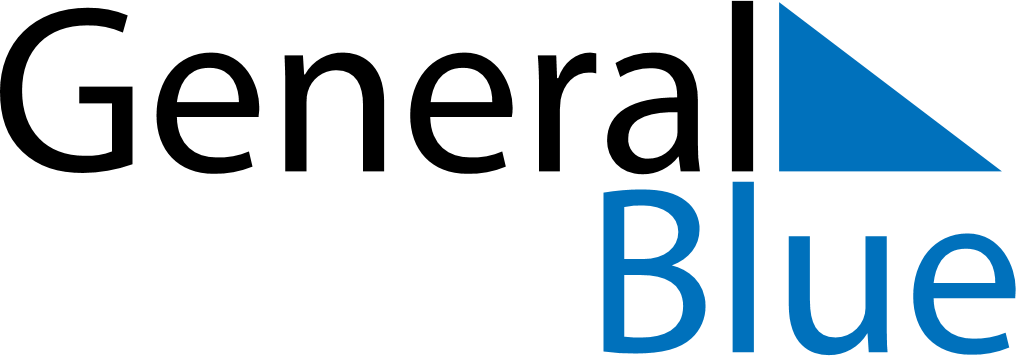 Singapore 2020 HolidaysSingapore 2020 HolidaysDATENAME OF HOLIDAYJanuary 1, 2020WednesdayNew Year’s DayJanuary 25, 2020SaturdayChinese New YearJanuary 26, 2020SundayChinese New YearJanuary 27, 2020MondayChinese New Year (substitute day)April 10, 2020FridayGood FridayMay 1, 2020FridayLabour DayMay 7, 2020ThursdayVesak DayMay 24, 2020SundayHari Raya PuasaJuly 31, 2020FridayHari Raya HajiAugust 9, 2020SundayNational DayAugust 10, 2020MondayNational Day (substitute day)November 14, 2020SaturdayDeepavaliDecember 25, 2020FridayChristmas Day